Приложение 6Развивающая предметно-пространственная среда во 2 младшей группе №1              СОЦИАЛЬНО – КОММУНИКАТИВНОЕ РАЗВИТИЕ                  Центр сюжетно-ролевых игр и социализации                                                                                                     «Дом»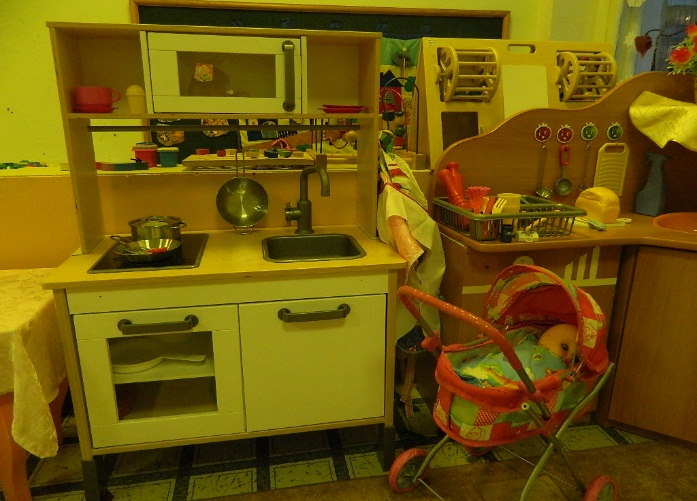                «Магазин»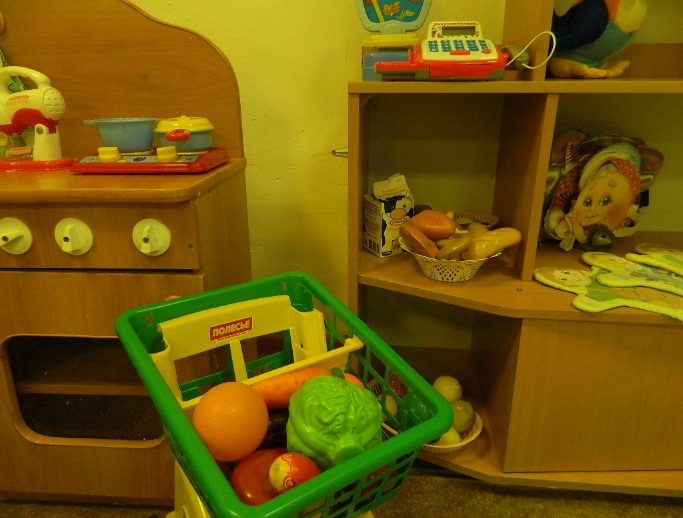                                                                                                «Больница»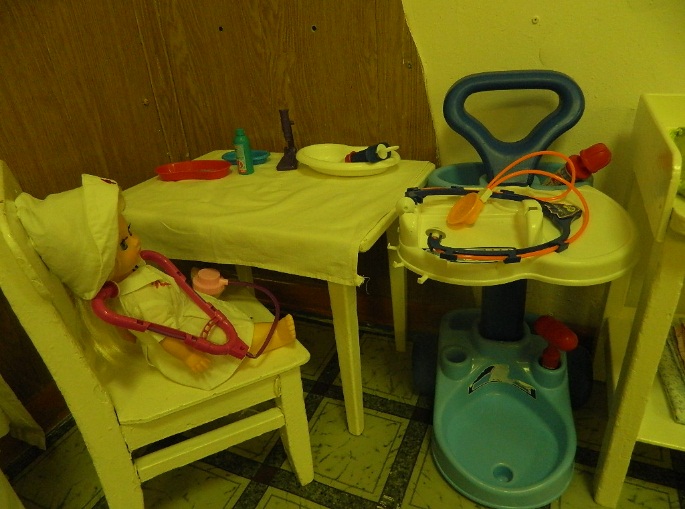  «Гараж»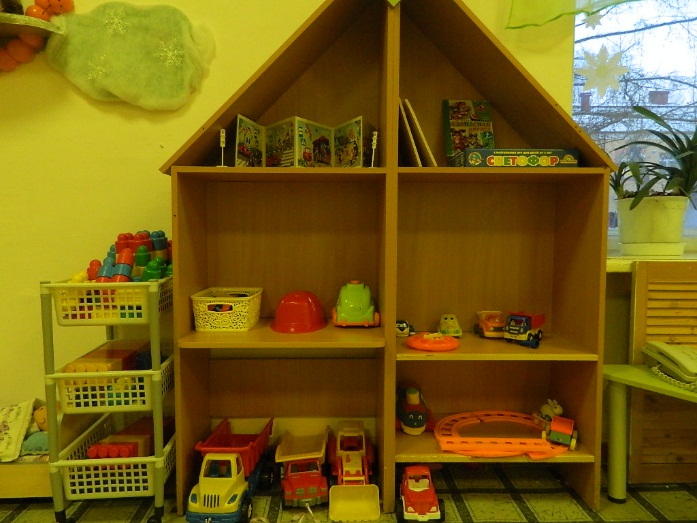   ПОЗНАВАТЕЛЬНОЕ РАЗВИТИЕЦентр познания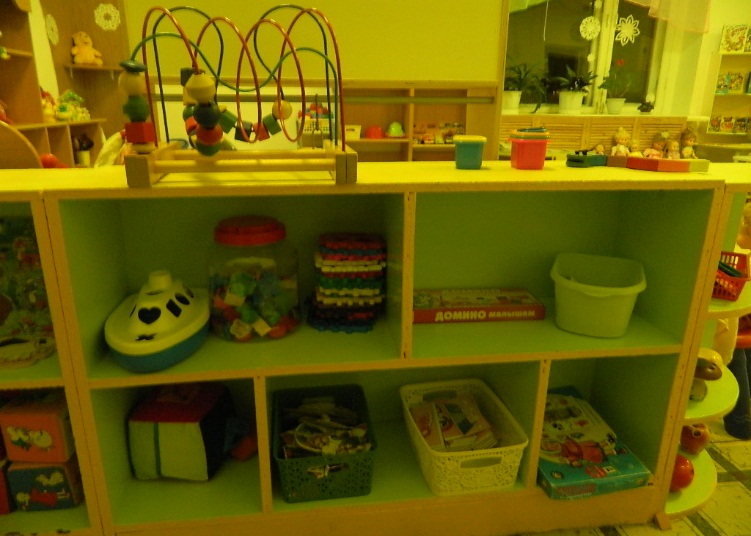 Центр сенсорики и математики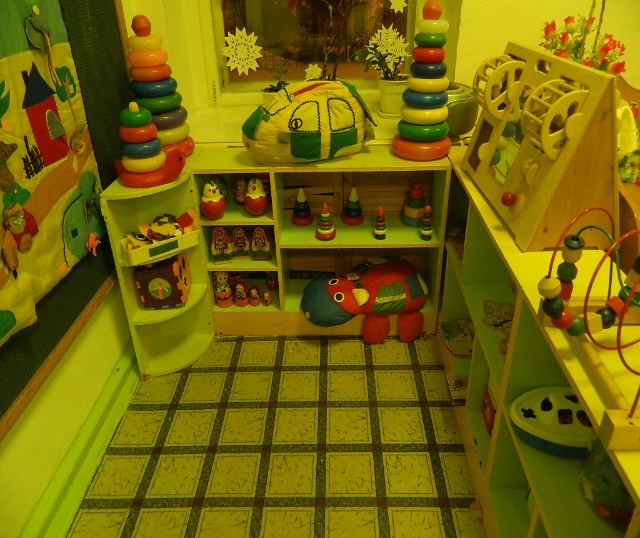  Центр природы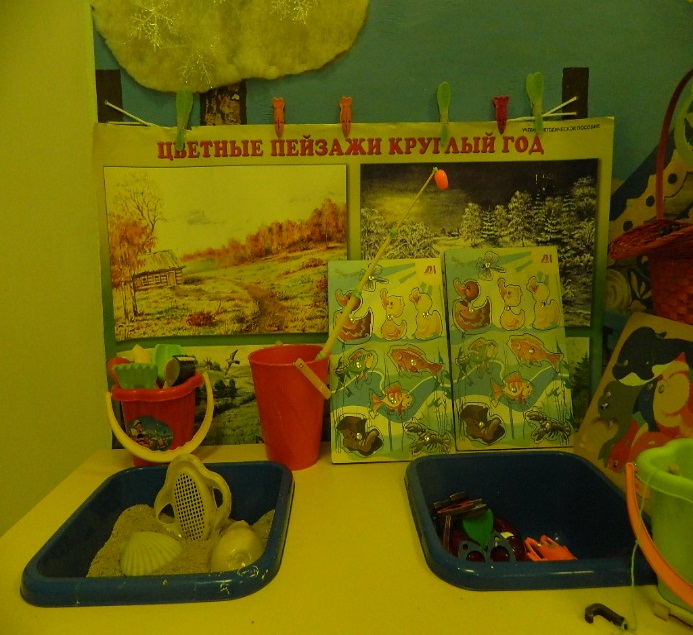 РЕЧЕВОЕ РАЗВИТИЕРечевой центр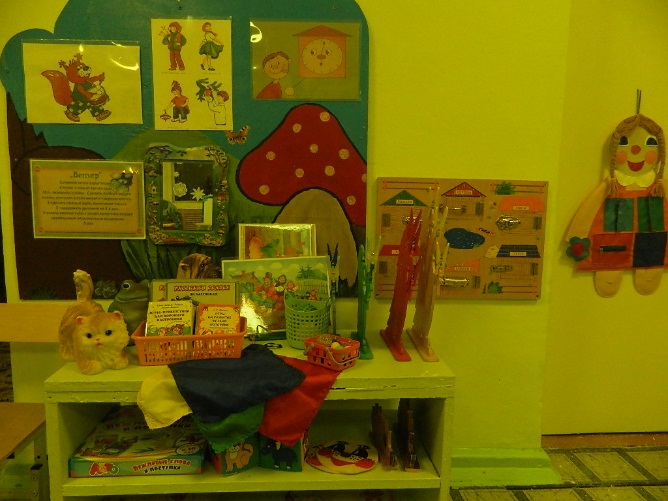 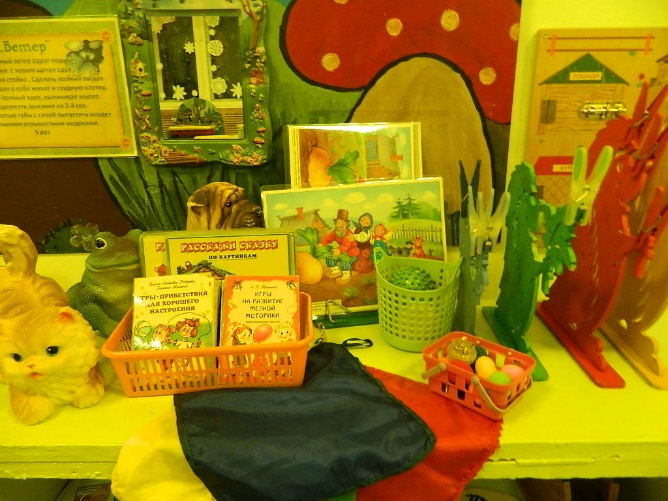 ХУДОЖЕСТВЕННО- ЭСТЕТИЧЕСКОЕ РАЗВИТИЕ.Музыкально-Театральный центр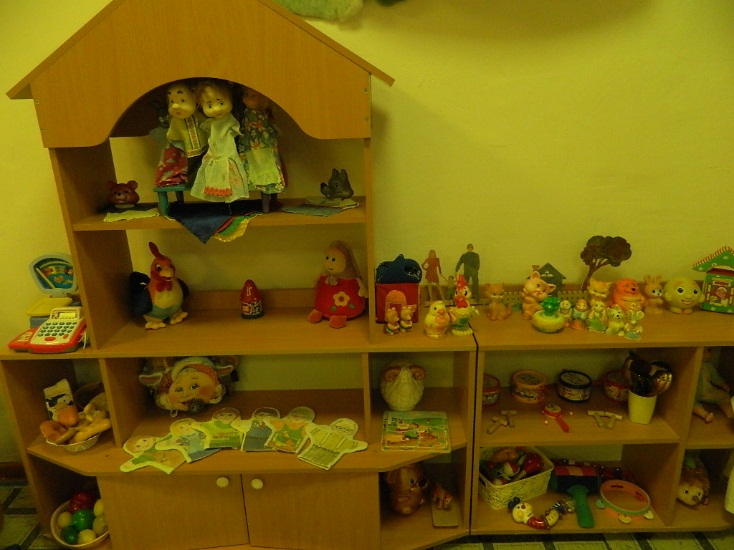 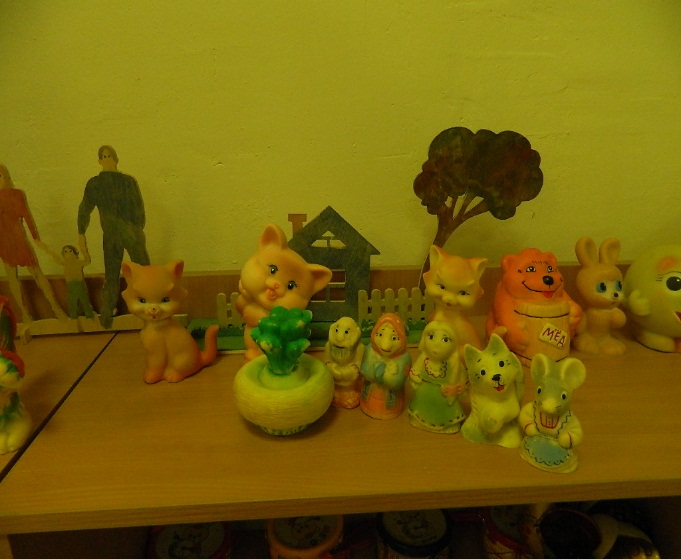 ФИЗИЧЕСКОЕ РАЗВИТИЕЦентр физической культуры и воспитания здорового образа жизни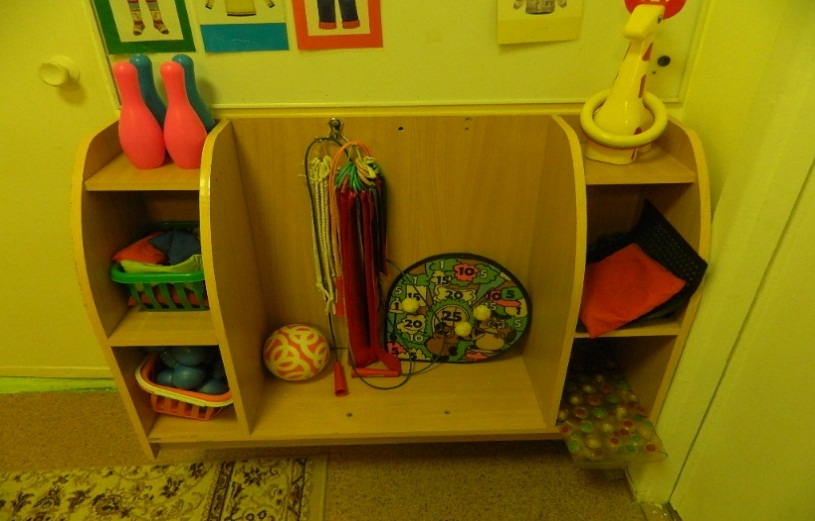 